Dobra forma (dobraforma.ku.edu) Module 26.1 Завдання 3 Transcript 1. Ми плануємо повечеряти в піцерії.2. Я намагаюся не думати про політику.3. Вибач, у мене важливий проект. Мені треба попрацювати сьогодні.4. Як полюбити здорову їжу?5. Це серйозна пропозиція. Я маю подумати.6. Діти дуже люблять гуляти в парку.This work is licensed under a  
Creative Commons Attribution-NonCommercial 4.0 International License. 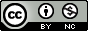 